Onderwerp:	Vastlegging provisionele kredieten voor de personeelskost van  een Junior Professional Officer (JPO) actief bij OSRSG CAAC aan UNDESA voor een bedrag van 93.335 USD – B.A. 14 54 35 35.60.11 – Interventie 2498Met voorliggende nota wordt de provisionele vastlegging gevraagd voor de personeelskosten van de JPO, actief bij de Office of the Special Representative of the Secretary-General for Children and Armed Conflict (OSRSG-CAAC) in New York, aan het UN Department of Economic and Social Affairs (UNDESA) die het beheer van het JPO-programma bij OSRSG-CAAC waarneemt. Met nota D4.1/JV/DEV.05.06.01/2019/9245 van 15 juli 2019, heeft toenmalig Minister van Ontwikkelingssamenwerking, Alexander De Croo, zijn akkoord verleend om 13 nieuwe JPO-posten te financieren voor de maximale duur van 3 jaar waaronder de JPO-post OSRSG-CAAC in New York (bijlage 1). Aangezien het contract van deze JPO voor een derde en laatste jaar verlengd dient te worden, wordt voor de dekking van de personeelskosten, een provisionele vastlegging gevraagd ten bedrage van 93.335 USD, equivalent aan 85.646 Euro op 8 april 2022.Wettelijke basisWet van 19 maart 2013 betreffende de Belgische Ontwikkelingssamenwerking gewijzigd door de Wet van 9 januari 2014 en door de Wet van 16 juni 2016.ADVIES INSPECTEUR VAN FINANCIËNAdvies                        Datum                   HandtekeningZie nota D2.1/JV/DEV/05.06.04 2022/325 ramingstaat provisionele kredieten van 12/1/2022  GUNSTIG ADVIES IF 13/01/2022 (bijlage 4 en 4a)Koninklijke uitvoeringsbesluiten van de Wet van 25 mei 1999 betreffende de Belgische Internationale Samenwerking, zoals gewijzigd door de Wet van 2 januari 2001 houdende sociale, budgettaire en andere bepalingen en door de Wet van 20 juli 2006 houdende diverse bepalingen.Koninklijk besluit van 22 februari 1984 en ministerieel besluit 15 juni 1974.Gelet op de Wet van 23 december 2021 houdende de Algemene uitgavenbegroting voor het begrotingsjaar 2022, met name artikel 14, FOD Buitenlandse Zaken, Buitenlandse Handel en Ontwikkelingssamenwerking, werd op BA 14 54 35 35.60.11 Multilateraal Samenwerkingspersoneel een omslag van 3.000.000 Euro voorzien.De ter beschikking stelling van JPO’s gebeurt op vrijwillige basis. De basisakkoorden die met de verschillende internationale organisaties hiervoor afgesloten worden regelen de bepalingen van de ter beschikking stelling van de JPO’s en de financiële modaliteiten. Met UNDESA werd in 2017 een akkoord “Memorandum of Understanding between the Government of Belgium and the United Nations concerning the Belgian Junior Professional Officers Programme” afgesloten, waarin de financiële regelingen omschreven staan (bijlage 5).Omschrijving en bugettaire implicatiesMet nota D4.1/JV/DEV.05.06.01/2019/9245 van 15 juli 2019, heeft toenmalig Minister van Ontwikkelingssamenwerking, Alexander De Croo, zijn akkoord verleend om 13 nieuwe JPO-posten te financieren voor de maximale duur van 3 jaar, waaronder de JPO-post OSRSG-CAAC in New York (bijlage 1). Voor deze JPO-positie werd voor de personeelskosten verbonden aan het eerste en tweede jaar reeds een totaal bedrag van 352.650 USD vereffend. Aangezien het totaal van de kostenramingen voor de 3 jaar neer komt op 445.985 USD (bijlage 3), dient het verschil van 93.335 USD nog vereffend te worden. Het overzicht is terug te vinden in bijlage 2.Om de verlenging van het contract van deze JPO niet in het gedrang te brengen vraagt de organisatie om het saldo van 93.335 USD, equivalent aan 85.646 Euro, voor het derde jaar en laatste jaar te vereffenen.Op de begroting Ontwikkelingssamenwerking 2022, wet van 23 december 2021 houdende de algemene uitgavenbegroting voor het begrotingsjaar 2022, werd op B.A. 14.54.35.35 60 11 Multilateraal Samenwerkingspersoneel een omslag van 3.000.000 Euro voorzien. Met nota D2.1/JV/DEV/05.06.04.2022/325 van 12 januari 2022, werd de goedkeuring gevraagd voor de provisionele kredieten voor de vastleggingen en vereffeningen verbonden aan de personeelskosten van de nog 12 actieve JPO’s, gerekruteerd onder het programma 2019. Het provisionele krediet hiervoor werd geraamd op 1.763.860 Euro. De door IF goedgekeurde nota en ramingsstaat vindt u in bijlage 4 en 4a.Op B.A. 14.54.35.35 60 11 Multilateraal Samenwerkingspersoneel werd op heden voor de RSZ bijdragen een provisioneel bedrag van 169.250 Euro vastgelegd waarvan reeds 41.754,75 Euro vereffend werd. Rekening houdend met het aangevraagde provisionele vastleggings- en vereffeningskrediet, geraamd op 1.763.860 Euro, betekent dit dat er langs vastleggingszijde nog een bedrag van 1.364.307,30 Euro beschikbaar is en langs vereffeningszijde nog een bedrag van 1.491.802,55 Euro.Een provisionele vastlegging ten bedrage van 93.335 USD, equivalent aan 85.646 Euro op 8 april 2022 wordt gevraagd voor de verlenging van het contract van de JPO bij OSRSG-CAAC, beheerd door UNDESA.Dirk BREMSDirecteur D2Bijlage 1: nota D2.1/JV/DEV.05.06.01/2019/9245 van 15 juli 2019Bijlage 2: Berekening bijdrage actieve JPO bij OSRSG-CAACBijlage 3: KostenramingEN personeelskosten Bijlage 4en 4a: Nota D2.1/JV/DEV/05.06.04 2022/325 ramingstaat provisionele kredietenBijlage 5: MoU between the Government of Belgium and the UN concerning the Belgian JPO ProgrammeBijlage 6: Prisma Fiche 2498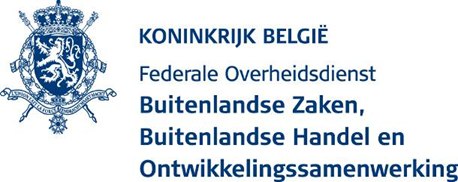 D2.1 VN-systeemNota aan de Stafdirectie Begroting en BudgetcontroleNota aan de Stafdirectie Begroting en BudgetcontroleNota aan de Stafdirectie Begroting en Budgetcontroleons kenmerkcontactcontactdatumD2.1/JV/DEV 05.06.04.2022/325/02 501 44 62GOEDGEKEURD PROVISIONEEL VASTLEGGINGSKREDIETGOEDGEKEURD PROVISIONEEL VEREFFENINGSKREDIET1.763.860,00 Euro1.763.860,00 EuroPensioenbijdragen aan RSZ169.250,0041.754,75Atieve JPO bij UNDP112.839,12112.839,12Actieve JPO bij UNEP117.463,58117.463,58SALDO1.364.307,301.491.802,55